           ЭТО ДОЛЖЕН ЗНАТЬ КАЖДЫЙ             НАРКОТИКИ:- разрушают семьюкто сам в плену, не может заботиться о близких, воспитывать детей-нарушают познавательные способности человеказатрудняют обучение, лишают способности работать. В первую очередь страдает память. Становиться трудно соображать и правильно выражать свои мысли- причина многих заболеванийот разрушения клеток мозга, слабоумия, шизофрении, поражения печени, легких, сердечно-сосудистой, нервной, половой систем до заражения гепатитом, СПИДом и другими смертельными заболеваниями. Причем это не зависит ни от вида наркотиков, ни от способа употребления. Финал всегда один. Это только вопрос времени- причина уродства у детейдаже один прием некоторых наркотиков меняет генетический код человека. Не говоря уже о периодическом и, в последствии, постоянном употреблении- приводят к несчастным случаямрассеянность внимания, нарушение координации движения и ориентации в пространстве часто становятся причиной ДТП, бытовых и производственных травм, смертельно опасных авантюр, несут угрозу жизни и здоровья других людей.Меры правовой ответственности за употребление и распространение наркотических средств и психотропных веществАдминистративная ответственность Статья 6.9. Потребление наркотических средств или психотропных веществ без назначения врача – административный штраф в размере от 4 до 5 тысяч рублей или административный арест до 15 суток.Уголовная ответственностьСтатья 228.1. Незаконное производство, сбыт или пересылка наркотических средств, психотропных веществ или их аналогов, а также незаконный сбыт или пересылка растений, содержащих наркотические средства или психотропные вещества наказывается лишением свободы от 4 лет до пожизненного лишения свободы.  Если Вам стали известны факты употребления или распространения наркотических средств и психотропных веществ звонитеТелефон доверия ГУ МВД России 8(495) 694-92-29 Телефон дежурной части УНК ГУ МВД России по г. Москве 8 (495) 316-75-80Главное Управление МВД России по г. МосквеУправление по контролю за оборотом наркотиков   Наркоконтроль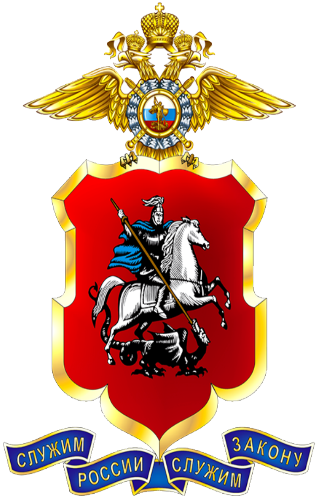  предупреждает          об ответственности за совершение преступлений и правонарушений в сфере незаконного оборота наркотиковЕсли тебе стали известны факты употребления или распространения наркотиков СООБЩИ, ГДЕ ТОРГУЮТ СМЕРТЬЮ! Так ты можешь спасти чью-то жизнь.Телефоны и адреса УВД по административным округам ГУ МВД России по г. МосквеЕдиный телефон доверия ГУ МВД России по г. Москве 8 (495) 694-92-29Управление по контролю за незаконным оборотом наркотиков ГУ МВД России по г. Москве (дежурная часть/телефон доверия) 8 (495) 316-75-80E-mail: unkmos@mvd.ru       Instagram: @gunk _ mvd№ п/пУВД по АО(дежурная часть)Адрестелефон1ЦАОСредняя Калитниковская, д.318 (495) 676-40-112САОВыборгская, д.148 (495) 601-00-083ЮАОКаширское шоссе, д. 30, стр.18 (499) 320-55-164ЗАОЛобачевского, д.1168 (499) 233-91-005ВАОИзмайловский бульвар, д.138 (495) 965-14-016СЗАОМаршала Рыбалко, д.4, к.18 (499) 194-11-857СВАОВешних Вод, д.10, стр.38 (495) 616-06-018ЮЗАОКржижановского, д.20/30, к.78 (499) 124-47-019ЮВАОСормовский проезд, д.13, к.28 (495) 376-66-6610ЗеленоградПанфилова, д.28А8 (499) 731-08-3211ТиНАОФизическая, д.138 (495) 850-13-20